¿ Cómo podía demostrar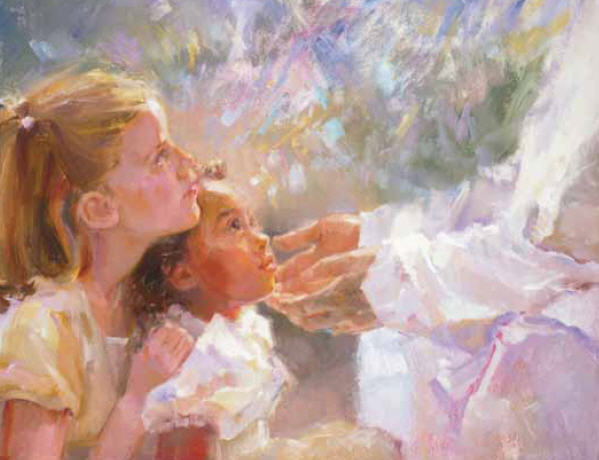 el Padre Su amor?Mandó a Su Hijoa nacer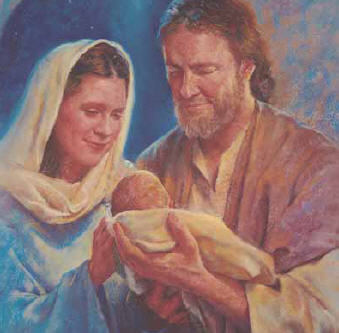 pequeñoSalvador¿ Cómo podíaindicar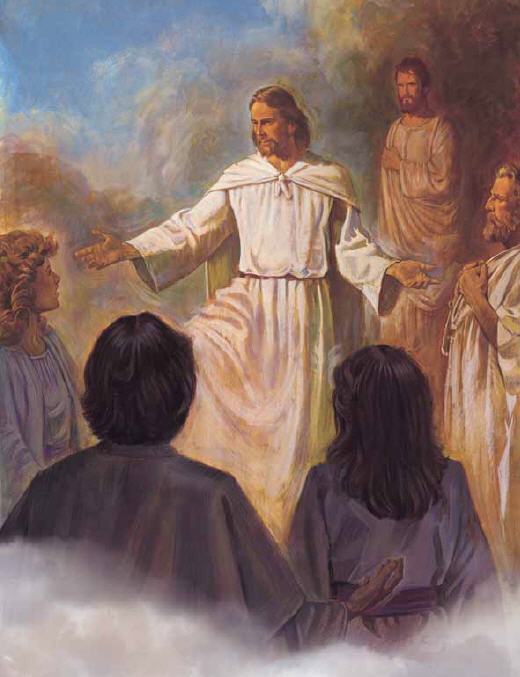 la senda aseguir?Mandó a Su Hijo a mostrar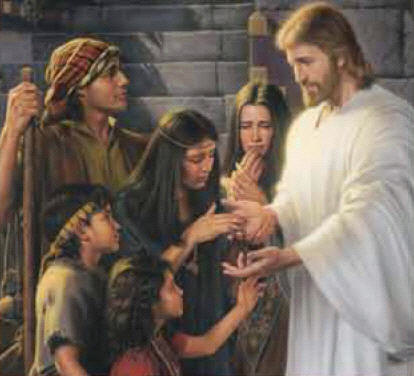 cómo a los cielos irY de la muerte,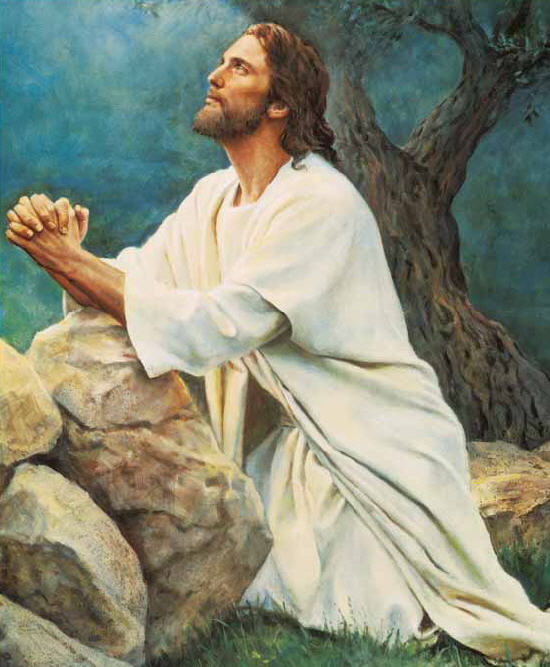 ¿ cómo nos podíaenseñar ?Mandó a Su Hijoa morir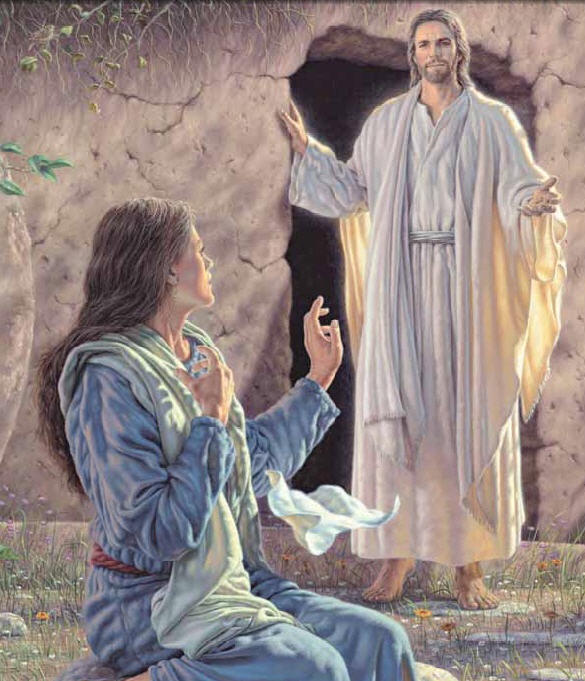 y a resucitar¿ Qué es lo que pide Dios ?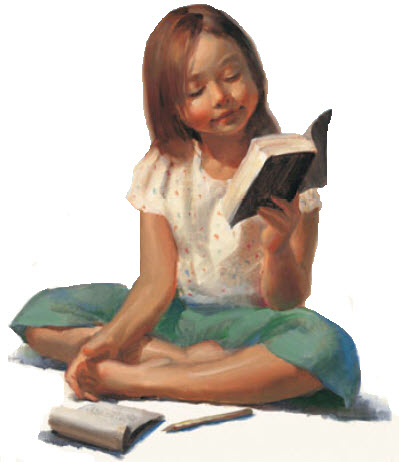 La fe y la caridadSer como Jesucristo fue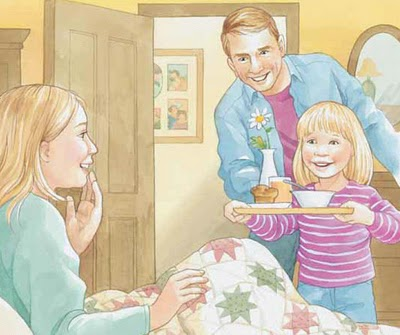 y a otros ayudar¿ Qué pide Dios ? 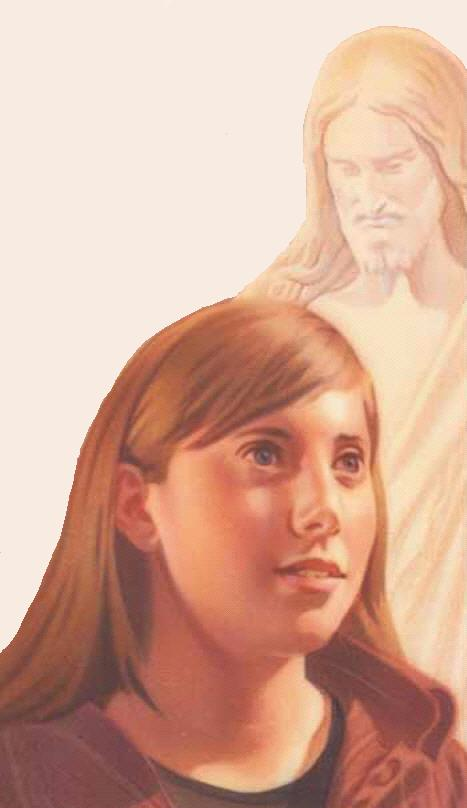 Ser como Jesús